แผนการดำเนินงานตามโครงการ การบูรณาการระบบอาหารในสถานศึกษาของจังหวัดสงขลา  ปีงบประมาณ  2562ชื่อโรงเรียนวัดทุ่งข่า 	ตำบลท่าประดู่   	     อำเภอนาทวี          จังหวัดสงขลาชื่อผู้ประสานงาน/ผู้รับผิดชอบโครงการฯ	นายนิยม   ไกรสนาม	เบอร์โทร   081 – 9590623         e – mail   nkraisanam @gmail.comชื่อโครงการ              เกษตรเพื่อสุขภาพ    ระบุชื่อโครงการที่จะดำเนินการ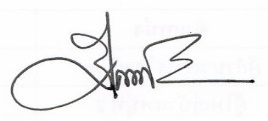 ลงชื่อ                                          ผู้รับผิดชอบโครงการ				ลงชื่อ                                                     ผู้อำนวยการโรงเรียน.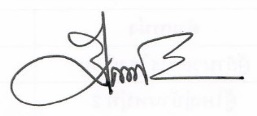 	(นายนิยม  ไกรสนาม)						                (นายนิยม    ไกรสนาม)    วันที่   17    ธันวาคม  2561						              วันที่   17    ธันวาคม  2561	สถานการณ์ปัญหาวัตถุประสงค์ตัวชี้วัดความสำเร็จกิจกรรมการดำเนินงานกลุ่มเป้าหมายระยะเวลาดำเนินการงบประมาณผู้รับผิดชอบกระบวนการจัดทำอาหารกลางวันให้กับนักเรียนใช้วัสดุอุปกรณ์ในการประกอบอาหาร ไม่เป็นไปตามหลักสุขาภิบาล(สะอาด  ปลอดสารเคมี)เช่นวัตถุดิบในการประกอบอาหารเพื่อให้โรงเรียนมีวัตถุดิบที่ปลอดจากสารเคมีในการประกอบอาหารร้อยละ 100 ของนักเรียนได้รับประทานอาหารที่ประกอบด้วยวัตถุดิบที่ปราศจากสารเคมีปลูกพืชผักสวนครัวนักเรียน  ร้อยละ 100  มีความเข้าใจในการปลูกผักสวนครัวและได้รับประทานอาหารกลางวันที่สะอาด ปลอดภัยตลอดปีการศึกษา (เดือนธันวาคม  2561  ถึงเดือนมีนาคม  25621.ปลูกพืช-มะนาว 10 ต้น       ราคา      -      บาท-ท่อซิเมนต์  10 ท่อ  ราคา  1,900  บาท-กล้วยไข่ 20 หน่อ   ราคา      -       บาท-กล้วยน้ำหว้า 20 หน่อ ราคา  -       บาท2.ปลูกผักสวนครัวพันธุ์ผัก: ผักกาด ผักคะน้า  มะเขือ  พริก  ถั่วฝักยาว.ปุ๋ยอินทรีแกลบ  40 กระสอบ   ราคา  1,600    บาทมูลวัว  40  กระสอบ  ราคา  2,000     บาทมูลไก่  50  กระสอบ ราคา   2,000     บาทมูลสุกร 40  กระสอบ  ราคา  1,600    บาท-ผู้อำนวยการโรงเรียน-ครูและบุคลากร-นักเรียน-ชุมชนสถานการณ์ปัญหาวัตถุประสงค์ตัวชี้วัดความสำเร็จกิจกรรมการดำเนินงานกลุ่มเป้าหมายระยะเวลาดำเนินการงบประมาณผู้รับผิดชอบ-กาบมะพร้าว  50  กระสอบ                                ราคา 2,000  บาท-กากน้ำตาล  1  ถัง   ราคา   450  บาท-หัวเชื้อ      5   ลิตร   ราคา   500  บาทวัสดุอุปกรณ์การปลูก-จอบ  10  ด้าม(ด้ามไม้)                                         ราคา  3,400    บาท-บัวรดน้ำ   15  อัน   ราคา  1,200    บาท-ซ่อมพรวน 15 อัน   ราคา  450      บาท- พลาสติกคลุมแปลง 1 ม้วน                                  ราคา  1,600    บาท-สแลน 80  เปอร์เซ็น  1 ม้วน                                  ราคา  1,300    บาท